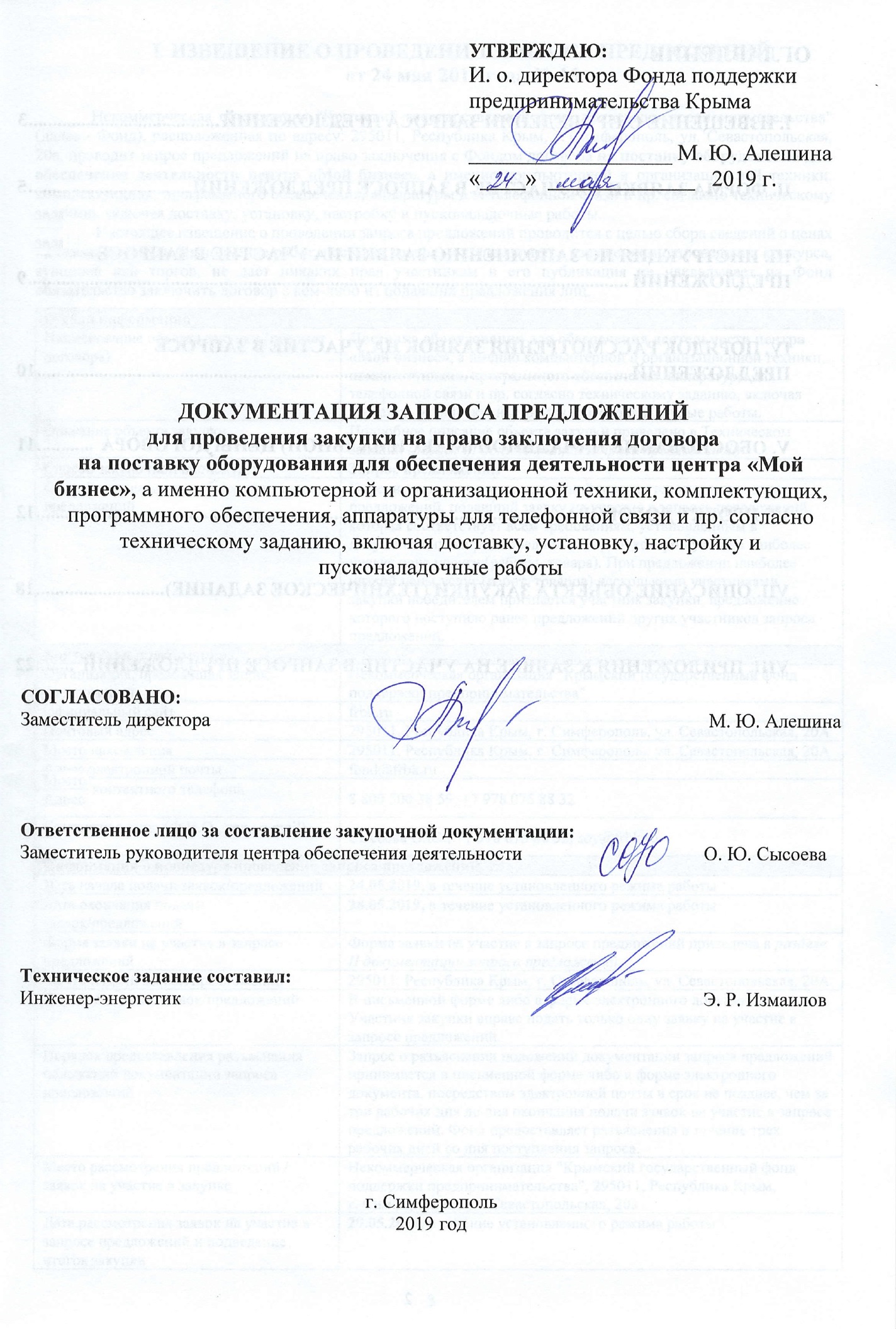 I. ИЗВЕЩЕНИЕ О ПРОВЕДЕНИИ ЗАПРОСА ПРЕДЛОЖЕНИЙот 24 мая 2019 года № 16Некоммерческая организация "Крымский государственный фонд поддержки предпринимательства" (далее - Фонд), расположенная по адресу: 295011, Республика Крым, г. Симферополь, ул. Севастопольская, 20а, проводит запрос предложений на право заключения с Фондом договора на поставку оборудования для обеспечения деятельности центра «Мой бизнес», а именно компьютерной и организационной техники, комплектующих, программного обеспечения, аппаратуры для телефонной связи и пр. согласно техническому заданию, включая доставку, установку, настройку и пусконаладочные работы. Настоящее извещение о проведении запроса предложений проводится с целью сбора сведений о ценах на оказание услуги (выполнение работ, поставку товара), оно не является извещением о проведении конкурса, аукциона или торгов, не дает никаких прав участникам и его публикация не накладывает на Фонд обязательство заключить договор с кем-либо из подавших предложения лиц.II. ФОРМА ЗАЯВКИ НА УЧАСТИЕ В ЗАПРОСЕ ПРЕДЛОЖЕНИЙ______________________________________________________________________________________________________________________________________________________________________________________________________Заявка на участие в запросе предложенийДата __________________ исх. номер__________________ на право заключения с некоммерческой организацией "Крымский государственный фонд поддержки предпринимательства" (далее – Фонд, Заказчик) договора на поставку оборудования для обеспечения деятельности центра «Мой бизнес», а именно компьютерной и организационной техники, комплектующих, программного обеспечения, аппаратуры для телефонной связи и пр. согласно техническому заданию, включая доставку, установку, настройку и пусконаладочные работы.    1) Изучив документацию и Извещение о проведении запроса предложений от 24 мая 2019 года № 16 на право заключения вышеупомянутого договора, и принимая установленные в них требования и условия, сообщаем о себе следующие сведения:   2) С материалами, содержащимися в документации и ее технической частью, влияющими на стоимость товаров, работ, услуг, ознакомлены в полном объеме.    3) ПРЕДЛОЖЕНИЕ ЦЕНЫ участника закупки в отношении объекта закупки: ___________________ рублей, в соответствии с приложенной спецификацией.   4) Мы согласны с тем, что в случае, если нами не были учтены какие-либо расценки на оказание услуг (выполнение работ, поставку товара) в соответствии с предметом закупки, то они будут в любом случае оказаны (выполнены, поставлены) в полном соответствии с требованиями документации запроса предложений, в пределах предлагаемой нами цены договора и иными условиями.   5) Если наши предложения, изложенные выше, будут приняты, мы берем на себя обязательство оказать услуги (выполнить работы, поставить товар) на требуемых условиях в соответствии с требованиями документации запроса предложений включая требования, содержащиеся в технической части документации запроса предложений.   6) Настоящей заявкой на участие в запросе предложений сообщаем, что соответствуем требованиям, изложенным в документации запроса предложений.   7) Настоящим гарантируем достоверность представленной нами в заявке на участие в запросе предложений информации и подтверждаем право Заказчика, не противоречащее требованию формирования равных для всех участников закупки условий, запрашивать у нас информацию, уточняющую представленные нами в ней сведения.   8) В случае признания нас победителем запроса предложений, мы берем на себя обязательства подписать со своей стороны договор с Фондом в соответствии с требованиями документации запроса предложений и нашим предложением цены в соответствии с заявкой на участие в запросе предложений.   9) В случае если наши предложения будут лучшими после предложений победителя запроса предложений, а победитель запроса предложений будет признан уклонившимся от заключения договора, на основании решения директора Фонда или уполномоченного лица, мы обязуемся подписать данный договор на оказание услуг (выполнение работ, поставку товара) в соответствии с требованиями закупочной документации и условиями нашего предложения.   10) Мы уведомлены и согласны с условием, что в случае предоставления нами недостоверных сведений мы можем быть отстранены от участия в запросе предложений.   11) К настоящей заявке на участие в запросе предложений прилагаются документы, перечисленные в Извещении о проведении запроса предложений (раздел I документации запроса предложений), являющиеся неотъемлемой частью нашей заявки на участие в запросе предложений, согласно описи (Приложение № 4 к заявке на участие в запросе предложений) - на _____листах._______________________________________________   ______________  _______________          должность руководителя участника закупки (или уполномоченного представителя)                        	    	Подпись     		                 Ф.И.О.Дата "___"______________ 20___ г.				М.П.    * при наличииСпецификацияна поставку оборудования для обеспечения деятельности центра «Мой бизнес», а именно компьютерной и организационной техники, комплектующих, программного обеспечения, аппаратуры для телефонной связи и пр. согласно техническому заданию, включая доставку, установку, настройку и пусконаладочные работыВ настоящей спецификации в цену оборудования (основных средств) включены все расходы, которые возникнут в процессе исполнения договора, в том числе расходы на доставку, установку, настройку и пусконаладочные работы, а также расходы, связанные с привлечением специалистов, соисполнителей и других организаций._______________________________________________   ______________  ___________________________          должность руководителя участника закупки (или уполномоченного представителя)                        	    	Подпись     		                 		Ф.И.О.Дата "___"______________ 20___ г.				М.П.    * при наличииIII. ИНСТРУКЦИЯ ПО ЗАПОЛНЕНИЮ ЗАЯВКИ НА УЧАСТИЕ В ЗАПРОСЕ ПРЕДЛОЖЕНИЙ	1. Участник закупки подает заявку на участие в запросе предложений (далее - Заявка) в письменной форме либо в форме электронного документа. 	2. Форма Заявки на участие в запросе предложений установлена в разделе II документации запроса предложений. 	3. Заявка должна содержать всю указанную заказчиком в документации запроса предложений информацию и документы, перечисленные в извещении о проведении запроса предложений.	4. В случае подачи Заявки в форме электронного документа, Заявка и все прилагающиеся документы должны быть заполнены, подписаны руководителем или уполномоченным лицом, заверены печатью участника закупки (при ее наличии), отсканированы и направлены Заказчику в адрес электронной почты, указанный в Извещении о проведении запроса предложений.9IV.  ПОРЯДОК РАССМОТРЕНИЯ ЗАЯВОК НА УЧАСТИЕ В ЗАПРОСЕ ПРЕДЛОЖЕНИЙКомиссия в срок, указанный в извещении о проведении запроса предложений, рассматривает поступившие заявки.Комиссия не рассматривает и отклоняет заявки на участие в запросе предложений, если они не соответствуют требованиям, установленным в извещении о проведении запроса предложений, или участником запроса предложений не предоставлены документы и информация, предусмотренные извещением о проведении запроса предложений.   По итогам рассмотрения заявок на участие в запросе предложений комиссией по закупкам оформляется протокол с указанием победителя запроса предложений.   В день принятия решения об определении победителя закупки Победителю запроса предложений направляется предложение о подписании договора.     В случае, если победитель закупки в течение пяти рабочих дней с момента определения победителя закупки не направит Заказчику подписанный договор, победитель закупки считается уклонившимся от заключения договора.При предложении наиболее низкой цены услуг (работ, товаров) несколькими участниками закупки победителем признается участник закупки, предложение которого поступило ранее предложений других участников закупки.Запрос предложений признается несостоявшимся в следующих случаях:- в указанный в извещении о проведении запроса предложений срок подана только одна заявка на участие в запросе предложений или не подано ни одной заявки;- все заявки на участие в запросе предложений отклонены по результатам их рассмотрения;- только одна заявка признана соответствующей требованиям документации запроса предложений.Решение о признании запроса предложений несостоявшимся принимает Комиссия и одновременно утверждает одно из следующих решений:- о закупке у единственного поставщика – в случае, если проведение новых процедур закупок нецелесообразно (например, исчерпаны лимиты времени на проведение процедур закупок, проведение новой закупки независимо от формы и способа закупки не приведет к изменению круга участников закупки);- о заключении договора – в случае, если предоставленная заявка и участник, подавший ее, соответствуют требованиям извещения, документации;- о проведении повторной закупки любым из способов, в любой форме поименованным в Положении о закупках, который Заказчик сочтет целесообразным использовать.V.  ОБОСНОВАНИЕ НАЧАЛЬНОЙ (МАКСИМАЛЬНОЙ) ЦЕНЫ ДОГОВОРАНачальная (максимальная) цена договора на поставку оборудования для обеспечения деятельности центра «Мой бизнес», а именно компьютерной и организационной техники, комплектующих, программного обеспечения, аппаратуры для телефонной связи и пр. согласно техническому заданию, включая доставку, установку, настройку и пусконаладочные работы, определена на основании раздела 2 Положения о закупках, исходя из направления расходования субсидий федерального бюджета и/или бюджета Республики Крым и обоснована Заказчиком посредством применения метода сопоставимых рыночных цен (анализа рынка). Расчет начальной (максимальной) цены договора:НМЦДрын = (4 127 560,00 + 3 999 900,00 + 3 763 320,00) / 3 = 3 963 593,33 руб.      Начальная (максимальная) цена договора составила: 3 963 593,33 рублей.VI. ПРОЕКТ ДОГОВОРА___________________________________________________________________ДОГОВОР № ____поставки оборудования для обеспечения деятельности центра «Мой бизнес» г. Симферополь					                             	  «___» ________ 2019 годаНекоммерческая организация «Крымский государственный фонд поддержки предпринимательства», именуемая в дальнейшем «Заказчик», в лице директора Зеленского Дмитрия Гаднановича* (* либо уполномоченного лица), действующего на основании Устава* (* либо документа, подтверждающего права уполномоченного лица), с одной стороны, и ________наименование поставщика______, именуемое(ый) в дальнейшем «Поставщик», в лице ____должность, Ф.И.О. (для юр. лиц)__________, действующего на основании ___указать документ, подтверждающий права уполномоченного лица___, с другой стороны, совместно именуемые «Стороны», в соответствии с документацией запроса предложений (извещение о проведении запроса предложений от «__» ________ 20__ года № __), заключили настоящий Договор  (далее – Договор) о нижеследующем: ПРЕДМЕТ ДОГОВОРА1.1. Поставщик обязуется осуществить поставку оборудования для обеспечения деятельности центра «Мой бизнес», а именно компьютерной и организационной техники, комплектующих, программного обеспечения, аппаратуры для телефонной связи и пр. (далее – оборудование, основные средства) согласно техническому заданию, включая доставку, установку, настройку и пусконаладочные работы (далее – поставка оборудования), в соответствии с Техническим заданием (приложение № 1 к настоящему Договору), а Заказчик обязуется принять и оплатить поставленное оборудование по цене и на условиях, установленных настоящим Договором.1.2. Исполнение настоящего Договора осуществляется в рамках Государственной программы Республики Крым «Экономическое развитие и инновационная экономика», утвержденной постановлением Совета министров Республики Крым от 18 января 2017 года № 9, Соглашения о предоставлении субсидии от «___» ________ 2019 года № ___.1.3. Срок поставки оборудования по настоящему Договору устанавливается со дня подписания настоящего Договора и по 01 августа 2019 года включительно. 1.4. Поставка оборудования может осуществляться поэтапно в объемах и в сроки, согласованные с Заказчиком, но не позднее срока, установленного в пункте 1.3. Договора.  1.5. Место поставки оборудования: Республика Крым, г. Симферополь, ул. Севастопольская, 20а.2. ЦЕНА И ПОРЯДОК ОПЛАТЫ2.1. Общая стоимость за поставку оборудования по настоящему Договору составляет ________цифрами__________ (___________прописью______________) рублей 00 копеек. 2.2. Цена Договора включает в себя все расходы Поставщика, возникшие у него в процессе исполнения настоящего Договора в соответствии Техническим заданием (приложение № 1 к настоящему Договору), в полном объеме. 2.3. Поставщику осуществляется предоплата на поставку оборудования в размере 80% от цены, указанной в пункте 2.1. Договора, на основании выставленного Поставщиком счета, путем перечисления средств на расчетный счет Поставщика в течение 30 (тридцати) рабочих дней после подписания договора.		2.4. Окончательный расчет за поставленное оборудование производится в течение 30 (тридцати) рабочих дней после поставки всего объема оборудования и подписания товарной накладной ТОРГ-12 (в случае поэтапной поставки оборудования после подписания товарной накладной ТОРГ-12 на последнюю часть полученного Заказчиком оборудования) путем перечисления оставшихся 20% денежных средств от цены Договора в безналичной форме на расчетный счет Поставщика. 	   2.5. Способ оплаты по договору: расчет производится Заказчиком путем перечисления денежных средств в валюте Российской Федерации (рубль) в безналичной форме на расчетный счет Поставщика. При этом обязанности Заказчика в части оплаты по договору считаются исполненными со дня списания денежных средств с расчетного счета Заказчика.3. ПРАВА И ОБЯЗАННОСТИ СТОРОН3.1. Поставщик обязуется:3.1.1. Осуществить поставку оборудования, указанного в Приложении № 1 к настоящему Договору, в полном объеме и на условиях, установленных настоящим Договором. 3.1.2. Предоставлять Заказчику информацию и документы для осуществления проверки соответствия поставки оборудования требованиям настоящего Договора в сроки, установленные в таком запросе.3.1.3. В случае обнаружения каких-либо недостатков и дефектов в поставленном оборудовании, по требованию Заказчика, осуществить возврат и/или замену поставленного оборудования, устранить безвозмездно выявленные недостатки, уменьшить цену оборудования и др.3.1.4. Информировать Заказчика о любых изменениях адреса, телефона, банковских реквизитов в срок, не позднее 3 (трёх) рабочих дней с момента внесения изменений.3.1.5. Представить по запросу Заказчика в сроки, указанные в таком запросе, информацию о ходе исполнения обязательств по настоящему Договору.3.1.6. Не позднее 3 (трех) рабочих дней со дня окончания срока поставки оборудования направить Заказчику отчетные документы, предусмотренные договором и/или техническим заданием. Непредоставление отчетных документов, а также информационных материалов, является основанием для мотивированного отказа Заказчика в подписании товарной накладной ТОРГ-12 и/или акта сдачи-приемки оказанных услуг.3.1.7. Нести ответственность перед Заказчиком за неисполнение или ненадлежащее исполнение своих обязательств по Договору, а также обязательств соисполнителей.3.1.8. Сохранять в тайне и считать конфиденциальными условия Договора, а также всю информацию, полученную в ходе осуществления поставки оборудования по настоящему договору.3.1.9. Поставлять оборудование самостоятельно и (или) с помощью привлеченных специалистов и организаций. При этом ответственность за действия третьих лиц при поставке оборудования по настоящему договору возлагается на Поставщика.3.1.10. Сохранять в тайне и считать конфиденциальными условия Договора, а также всю информацию, полученную в ходе исполнения обязательств по настоящему договору.3.2. Заказчик обязуется:3.2.1. Представить по запросу Поставщика информацию, материалы и документы, необходимые для исполнения обязательств по настоящему договору, в сроки, установленные в запросе, но не ранее 2 (двух) рабочих дней с момента поступления такого запроса.3.2.2. Принять надлежащим образом поставленное оборудование в соответствии с договором и, при отсутствии претензий, подписать товарную накладную ТОРГ-12 и/или акта сдачи-приемки оказанных услуг, передать один экземпляр Поставщику.3.2.3. Произвести оплату за поставленное оборудование в соответствии с настоящим Договором. 3.2.4. Согласовать с Поставщиком перед началом поставки оборудования формы документов, предусмотренные техническим заданием к настоящему договору, и требования к их содержанию.3.3. Поставщик имеет право:3.3.1. Получать от Заказчика любую информацию, необходимую для выполнения своих обязательств по настоящему Договору.3.3.2. Привлекать к исполнению Договора соисполнителей в соответствии с действующим законодательством. При этом Поставщик несет ответственность перед Заказчиком за неисполнение или ненадлежащее исполнение обязательств по настоящему Договору, допущенное соисполнителями.3.3.3. Осуществлять поставку оборудования, предусмотренного техническим заданием, поэтапно в объемах и в сроки согласованными с Заказчиком.3.4. Заказчик имеет право:3.4.1. В любой момент контролировать исполнение настоящего Договора.3.4.2. При необходимости запрашивать от Поставщика оперативную информацию и промежуточную отчетность по фактически поставленному оборудованию, предусмотренным настоящим Договором по электронной почте либо нарочно.3.4.3. В случае непредоставления, либо предоставления информации и (или) отчетности по поставленному оборудованию в неполном объеме, Заказчик вправе отказать Поставщику в подписании товарной накладной ТОРГ-12 и/или акта сдачи-приемки оказанных услуг.3.4.4. В случае обнаружения каких-либо недостатков и дефектов в поставленном оборудовании, Заказчик вправе предъявить Поставщику требования о возврате, замене, безвозмездном устранении недостатков, уменьшении цены оборудования и др.4. ПОРЯДОК ПРИЕМА ПОСТАВЛЕННОГО ОБОРУДОВАНИЯ4.1. Поставщик по факту поставки оборудования (основных средств), предусмотренных Техническим заданием, предоставляет Заказчику в течение 3 (трех) рабочих дней с момента поставки:- два экземпляра товарной накладной ТОРГ-12.- счет на оплату;- документы, предусмотренные техническим заданием к настоящему договору. 4.2. Поставщик по факту доставки, установки, настройки и пусконаладочных работ (далее – услуги по доставке, монтажу и пусконаладке; услуги), предоставляет Заказчику в течение 3 (трех) рабочих дней со дня оказания услуг два экземпляра акта сдачи-приемки оказанных услуг.4.3. Заказчик в течение 5 (пяти) рабочих дней со дня получения товарной накладной ТОРГ-12 и/или акта сдачи-приемки оказанных услуг, отчетных документов, предусмотренных техническим заданием к настоящему договору и информационных материалов, направляет Поставщику 1 (один) экземпляр подписанной товарной накладной ТОРГ-12 и/или акта сдачи-приемки оказанных услуг либо мотивированный отказ от ее/его подписания.4.4. В случае мотивированного отказа Заказчика от подписания товарной накладной ТОРГ-12 и/или акта сдачи-приемки оказанных услуг, Стороны оформляют акт с указанием перечня необходимых доработок и сроков их устранения.4.5. Оборудование считается поставленным со дня, указанного в товарной накладной ТОРГ-12, подписанном обеими Сторонами.5. СРОК ДЕЙСТВИЯ НАСТОЯЩЕГО ДОГОВОРА                   5.1. Настоящий Договор вступает в силу со дня его подписания обеими Сторонами и действует по 01 августа 2019 года включительно.5.2. Окончание срока действия настоящего договора не освобождает Стороны от исполнения взятых на себя обязательств по Договору, от ответственности за нарушение условий Договора, допущенных в период срока его действия, и не снимает со Сторон обязательств по устранению недостатков.5.3. Одностороннее изменение условий договора не допускается. Досрочное расторжение Договора осуществляется по соглашению Сторон, а при отсутствии такого соглашения – в судебном порядке.6. ОТВЕТСТВЕННОСТЬ СТОРОН6.1. За неисполнение или ненадлежащее исполнение своих обязательств, установленных настоящим Договором, Заказчик и Поставщик несут ответственность в соответствии с действующим законодательством Российской Федерации.6.2. В случае просрочки исполнения Заказчиком обязательств по оплате цены настоящего Договора Поставщик вправе потребовать от Заказчика уплату пени. Пеня начисляется за каждый день просрочки исполнения Заказчиком обязательства по оплате, предусмотренного настоящим Договором, начиная со дня, следующего после дня истечения, установленного настоящим Договором срока исполнения такого обязательства. Размер пени составляет одну трехсотую долю действующей на дату уплаты пеней ставки рефинансирования Центрального банка Российской Федерации от неуплаченной в срок суммы цены настоящего Договора.6.3. В случае просрочки исполнения Поставщиком обязательств, предусмотренных настоящим Договором, Заказчик вправе потребовать от Поставщика уплату пени. Пеня начисляется за каждый день просрочки исполнения Поставщиком обязательства, предусмотренного настоящим Договором, начиная со дня, следующего после дня истечения, установленного настоящим Договором срока исполнения обязательства. Размер пени составляет одну трехсотую долю действующей на дату уплаты пени ставки рефинансирования Центрального банка Российской Федерации от цены Договора, уменьшенной на сумму, пропорциональную объему обязательств, предусмотренных Договором и фактически исполненных Поставщиком обязательств.6.4. В случае поставки некачественного оборудования или не предоставления отчетной документации, Поставщик несет ответственность в виде пени в размере десяти трехсотых долей действующей на дату уплаты пени ставки рефинансирования Центрального банка Российской Федерации от цены Договора. 7. ОБСТОЯТЕЛЬСТВА НЕПРЕОДОЛИМОЙ СИЛЫ7.1. Сторона не исполнившая или ненадлежащим образом исполнившая обязательство при осуществлении предпринимательской деятельности, несет ответственность, если не докажет, что надлежащее исполнение оказалось невозможным вследствие непреодолимой силы, то есть чрезвычайных и непредотвратимых при данных условиях обстоятельств. К таким обстоятельствам не относятся, в частности, нарушение обязанностей со стороны соисполнителей Стороны, отсутствие на рынке нужных для исполнения товаров, отсутствие у Стороны необходимых денежных средств.7.2. Сторона, для которой стало невозможным исполнение обязательств по договору по причине наступления обстоятельств непреодолимой силы, должна незамедлительно информировать другую сторону в письменном виде о возникновении вышеуказанных обстоятельств, а также в течение 10 (десяти) дней предоставить другой Стороне подтверждение данных обстоятельств с приложением документов, удостоверяющих факт наступления обстоятельств непреодолимой силы.7.3. Если, по мнению Сторон, исполнение договора может быть продолжено в порядке, действовавшем до возникновения обстоятельств непреодолимой силы, то срок исполнения обязательств по договору продлевается соразмерно времени, которое необходимо для учета действия этих обстоятельств и их последствий.8. АНТИКОРРУПЦИОННАЯ ОГОВОРКА8.1. При исполнении своих обязательств по договору Стороны, их аффилированные лица, работники или посредники не выплачивают, не предлагают выплатить и не разрешают выплату каких-либо денежных средств или ценностей, прямо или косвенно, любым лицам, работникам друг друга, для оказания влияния на действия или решения этих лиц с целью получить какие-либо неправомерные преимущества или иные неправомерные цели.8.2. При исполнении своих обязательств по договору Стороны, их аффилированные лица, работники или посредники не осуществляют действия, квалифицируемые действующим законодательством как дача/получение взятки, коммерческий подкуп, предоставление каких-либо гарантий, не связанных с предметом договора, а также иные действия, нарушающие требования законодательства о противодействии легализации (отмыванию) доходов, полученных преступным путем.8.3. В случае возникновения у одной из Сторон подозрений, что произошло или может произойти нарушение положений договора, соответствующая Сторона обязуется уведомить другую Сторону в письменной форме. После получения письменного уведомления другая Сторона обязана направить подтверждение того, что нарушение не произошло или не произойдет. Это подтверждение должно быть направлено в течение 10 (десяти) рабочих дней с даты письменного уведомления о нарушении.8.4. В письменном уведомлении Сторона обязана сослаться на факты или предоставить материалы, достоверно подтверждающие или дающие основание предполагать, что произошло или может произойти нарушение положений договора Стороной, их аффилированными лицами, работниками или посредниками, выражающееся в действиях, квалифицируемых применимым законодательством Российской Федерации, как дача или получение взятки, коммерческий подкуп, а также иных действиях, нарушающих требования применимого законодательства Российской Федерации.8.5. В случае нарушения одной Стороной обязательств воздерживаться от запрещенных в разделе 8 договора действий и/или неполучения другой Стороной в установленный договором срок подтверждения, что нарушение не произошло или не произойдет, другая Сторона имеет право обратиться в компетентные органы с обоснованными фактами и (или) материалами и расторгнуть договор в одностороннем порядке, направив письменное уведомление о расторжении договор.9. ПОРЯДОК РАЗРЕШЕНИЯ СПОРОВ9.1. Все споры или разногласия, возникающие между Сторонами по исполнению условий договора, разрешаются путем переговоров.9.2. В случае недостижения соглашения в ходе переговоров, заинтересованная Сторона направляет претензию о добровольном урегулировании спора в письменной форме, подписанную уполномоченным лицом. Претензия должна быть направлена                                                                с использованием средств связи, обеспечивающих фиксирование ее отправления (заказной почтой, курьерской доставкой и т.д.) и получения, либо нарочно передана другой Стороне. 9.3. К претензии должны быть приложены документы, обосновывающие предъявленные заинтересованной Стороной требования (в случае их отсутствия у другой Стороны), и документы, подтверждающие полномочия лица, подписавшего претензию. Указанные документы представляются в форме надлежащим образом заверенных копий. Претензия, направленная без документов, подтверждающих полномочия лица, ее подписавшего, считается непредъявленной и рассмотрению не подлежит.9.4. Сторона, которой направлена претензия, обязана рассмотреть полученную претензию и о результатах уведомить в письменной форме заинтересованную Сторону в течение 10 (десяти) рабочих дней со дня получения претензии.9.5. При неполучении ответа в указанный срок или отказе от добровольного урегулирования претензии сторона, ее предъявившая, вправе обратиться за разрешением спора в Арбитражный суд Республики Крым.10. КАЧЕСТВО ПОСТАВЛЕННОГО ОБОРУДОВАНИЯ И ГАРАНТИИ ПОСТАВЩИКА 10.1. Качество поставленного оборудования должно соответствовать условиям и требованиям, обычно предъявляемым к оборудованию соответствующего рода.10.2. Поставщик обеспечивает следующие сроки гарантийного периода на поставленное Заказчику оборудование: на персональные компьютеры и мониторы – не менее 36 (тридцати шести) месяцев; на принтеры (МФУ) и другую организационною технику – не менее 12 (двенадцати) месяцев. На протяжении указанного срока поставленное Поставщиком оборудование должно быть использовано по его целевому назначению. 10.3. Гарантийный срок, указанный в пункте 10.2. настоящего Договора начинает действовать со дня подписания товарной накладной ТОРГ-12 обеими Сторонами.10.3. В случае, если Заказчик на протяжении гарантийного срока выявит недостатки и/или дефекты в поставленном Поставщиком оборудовании, которые возникли не по вине Заказчика или третьих лиц, Поставщик обязан устранить недостатки своими силами и за свой счет в течение 5 (пяти) рабочих дней с момента обнаружения таких недостатков и/или дефектов. 10.4. Поставщик гарантирует использование только качественных материалов, привлечение к установке, настройке и пусконаладке поставленного оборудования (компьютеров, техники, комплектующих, программного обеспечения, аппаратуры и пр.) только квалифицированного персонала.11. ЗАКЛЮЧИТЕЛЬНЫЕ ПОЛОЖЕНИЯ11.1. Во всем остальном, что не урегулировано договором, Стороны руководствуются действующим законодательством Российской Федерации.11.2. Любые изменения и дополнения к Договору оформляются дополнительными соглашениями, подписываемыми уполномоченными представителями Сторон.11.3. Расторжение Договора допускается по соглашению Сторон, решению суда или в связи с односторонним отказом стороны от исполнения Договора в соответствии гражданским законодательством Российской Федерации11.4. Все приложения к Договору составляют неотъемлемую его часть.11.5. Договор составлен в 2-х подлинных экземплярах, имеющих одинаковую юридическую силу, по одному экземпляру для каждой из Сторон. 12. РЕКВИЗИТЫ И ПОДПИСИ СТОРОНVII. ОПИСАНИЕ ОБЪЕКТА ЗАКУПКИ (ТЕХНИЧЕСКОЕ ЗАДАНИЕ)_____________________________________________________________________Приложение № 1к договору от __.__.____ № ___Техническое заданиена поставку оборудования для обеспечения деятельности центра «Мой бизнес», а именно компьютерной и организационной техники, комплектующих, программного обеспечения, аппаратуры для телефонной связи и пр. согласно техническому заданию, включая доставку, установку, настройку и пусконаладочные работыПредмет договора: поставка оборудования для обеспечения деятельности центра «Мой бизнес», а именно компьютерной и организационной техники, комплектующих, программного обеспечения, аппаратуры для телефонной связи и пр. (далее – оборудование, основные средства) согласно техническому заданию, включая доставку, установку, настройку и пусконаладочные работы (далее – поставка оборудования).Заказчик: Некоммерческая организация «Крымский государственный фонд поддержки предпринимательства».Место поставки оборудования: г. Симферополь, ул. Севастопольская, 20а.Поставка оборудования может осуществляться поэтапно в объемах и в сроки согласованными с Заказчиком. Сроки поставки оборудования: со дня подписания договора по 01 августа 2019 года включительно, в т.ч. в случае поэтапной поставки оборудования. Требования к отчетности:Исполнитель обязан предоставить Заказчику следующие документы:- счет на оплату;- два экземпляра товарной накладной ТОРГ-12 в течение 3 (трех) рабочих дней со дня поставки оборудования (в т.ч. в случае поэтапной поставки оборудования);- два экземпляра акта сдачи-приемки оказанных услуг по доставке, установке, настройке и пусконаладочным работам (далее – услуги по доставке, монтажу и пусконаладке; услуги) в течение 3 (трех) рабочих дней со дня оказания услуг.- документы по поставленному оборудованию (технические паспорта, гарантийные талоны изготовителя, инструкции по эксплуатации, руководство пользователя и т.п.);- другие документы и информационные материалы по запросу Заказчика.Требования к Исполнителю:Указаны в декларации соответствия участника закупки (форма декларации соответствия представлена в закупочной документации и является неотъемлемой частью заявки на участие в закупке). В цену договора включены все расходы Исполнителя, возникшие у него в процессе исполнения договора, в том числе расходы на доставку, установку, настройку и пусконаладочные работы, а также расходы Исполнителя, связанные с привлечением специалистов, соисполнителей и других организаций.Спецификация:VIII. ПРИЛОЖЕНИЯ К ЗАЯВКЕ НА УЧАСТИЕ В ЗАПРОСЕ ПРЕДЛОЖЕНИЙ_____________________________________________________________________Приложение № 1к заявке на участие в запросе предложенийАНКЕТА УЧАСТНИКА ЗАПРОСА ПРЕДЛОЖЕНИЙ_______________________________________________   ______________  _______________       должность руководителя участника закупки (или уполномоченного представителя)                         	       	        Подпись     		  Ф.И.О.Дата "___"______________ 20___ г.				М.П. * при наличии22Приложение № 2к заявке на участие в запросе предложенийДЕКЛАРАЦИЯ СООТВЕТСТВИЯ участника закупки установленным требованиямНастоящим подтверждаю, что ___________________________________________________________наименование участника закупки, ____________________________________________________________________________адрес места нахождениясоответствует обязательным требованиям, приведенным в пункте 4.1. Положения о закупках товаров, работ, услуг некоммерческой организации "Крымский государственный фонд поддержки предпринимательства" (далее – Фонд, Заказчик), на дату подачи Заявки на участие в закупке, а именно:1) соответствие требованиям, установленным в соответствии с законодательством Российской Федерации к лицам, осуществляющим поставку товара, выполнение работы, оказание услуги, являющихся объектом закупки;2) непроведение ликвидации участника закупки - юридического лица и отсутствие решения арбитражного суда о признании участника закупки - юридического лица или индивидуального предпринимателя несостоятельным (банкротом) и об открытии конкурсного производства;3) неприостановление деятельности участника закупки в порядке, установленном Кодексом об административных правонарушениях Российской Федерации, на дату подачи заявки на участие в закупке;4) отсутствие у участника закупки недоимки по налогам, сборам, задолженности по иным обязательным платежам в бюджеты любого уровня или государственные внебюджетные фонды за прошедший календарный год, размер которых превышает двадцать пять процентов балансовой стоимости активов участника закупки, по данным бухгалтерской отчетности за последний отчетный период. 5) отсутствие у участника закупки - физического лица либо у руководителя, членов коллегиального исполнительного органа, лица, исполняющего функции единоличного исполнительного органа, или главного бухгалтера юридического лица - участника закупки судимости за преступления в сфере экономики и (или) преступления, предусмотренные статьями 289, 290, 291, 291.1 Уголовного кодекса Российской Федерации (за исключением лиц, у которых такая судимость погашена или снята), а также неприменение в отношении указанных физических лиц наказания в виде лишения права занимать определенные должности или заниматься определенной деятельностью, которые связаны с поставкой товара, выполнением работы, оказанием услуги, являющихся объектом осуществляемой закупки, и административного наказания в виде дисквалификации;6) участник закупки - юридическое лицо, которое в течение двух лет до момента подачи заявки на участие в закупке не было привлечено к административной ответственности за совершение административного правонарушения, предусмотренного статьей 19.28 Кодекса Российской Федерации об административных правонарушениях;7) обладание участником закупки исключительными правами на результаты интеллектуальной деятельности, если в связи с исполнением договора Заказчик приобретает права на такие результаты, за исключением случаев заключения договоров на создание произведений литературы или искусства, исполнения, на финансирование проката или показа национального фильма;8) отсутствие между участником закупки и Заказчиком конфликта интересов, под которым понимаются случаи, при которых руководитель Заказчика, член комиссии по осуществлению закупок, состоят в браке с физическими лицами, являющимися выгодоприобретателями, единоличным исполнительным органом хозяйственного общества (директором, генеральным директором, управляющим, президентом и другими), членами коллегиального исполнительного органа хозяйственного общества, руководителем (директором, генеральным директором) учреждения или унитарного предприятия либо иными органами управления юридических лиц - участников закупки, с физическими лицами, в том числе зарегистрированными в качестве индивидуального предпринимателя, - участниками закупки либо являются близкими родственниками (родственниками по прямой восходящей и нисходящей линии (родителями и детьми, дедушкой, бабушкой и внуками), полнородными и неполнородными (имеющими общих отца или мать) братьями и сестрами), усыновителями или усыновленными указанных физических лиц;9) участник закупки не является офшорной компанией.10) отсутствие в реестре недобросовестных поставщиков (подрядчиков, исполнителей) информации об участнике закупки, в том числе информации об учредителях, о членах коллегиального исполнительного органа, лице, исполняющем функции единоличного исполнительного органа участника закупки - юридического лица._______________________________________________   ______________  ________________________     должность руководителя участника закупки (или уполномоченного представителя)                         	         Подпись     		           Ф.И.О.Дата "___"______________ 20___ г.			М.П.  * при наличииПриложение № 3к заявке на участие в запросе предложенийСОГЛАСИЕна обработку персональных данныхЯ, нижеподписавшийся ________________________________________________________(фамилия, имя, отчество)паспорт: серия ______ номер ________________ дата выдачи ___________________________ выдан ____________________________________________________________________________код подразделения _________________________________________________________________,в соответствии с требованиями статьи 9 федерального закона от 27 июля 2006 г. «О персональных данных» № 152-ФЗ, подтверждаю своё согласие на обработку Некоммерческой организацией "Крымский государственный фонд поддержки предпринимательства" (далее - Оператор) моих персональных данных, включающих фамилию, имя, отчество, дату рождения, паспортные данные при условии, что их обработка осуществляется в Некоммерческой организации "Крымский государственный фонд поддержки предпринимательства". В процессе осуществления Оператором закупочной деятельности я предоставляю право работникам Оператора передавать мои персональные данные, содержащие сведения, составляющие персональные данные другим должностным лицам Оператора, в интересах осуществления Оператором закупочной деятельности. Предоставляю Оператору право осуществлять все действия (операции) с моими персональными данными, включая сбор, систематизацию, накопление, хранение, обновление, изменение, использование, обезличивание, блокирование, уничтожение. Оператор вправе обрабатывать мои персональные данные посредством внесения их в электронную базу данных, включения в списки (реестры).Срок хранения моих персональных данных соответствует сроку хранения документов, связанных с осуществлением Оператором закупочной деятельности.Передача моих персональных данных иным лицам или иное их разглашение может осуществляться только с моего письменного согласия.Настоящее согласие дано мной и действует с «___» __________ 20___г./ бессрочно.Я оставляю за собой право отозвать свое согласие посредством составления соответствующего письменного документа, который может быть направлен мной в адрес Оператора по почте заказным письмом с уведомлением о вручении либо вручен лично под расписку представителю Оператора. В случае получения моего письменного заявления об отзыве настоящего согласия на обработку персональных данных Оператор обязан прекратить их обработку. ___________________________________________Подпись субъекта персональных данныхПриложение № 4к заявке на участие в запросе предложенийОПИСЬ ДОКУМЕНТОВ, ПРЕДСТАВЛЯЕМЫХ ДЛЯ УЧАСТИЯ В ЗАКУПКЕНастоящим __________________________________________________________________наименование участника закупки подтверждаем, что для участия в запросе предложений, который проводится Некоммерческой организацией "Крымский государственный фонд поддержки предпринимательства", направляются нижеперечисленные документы:_______________________________________________   ______________  _______________       должность руководителя участника закупки (или уполномоченного представителя)                       	       	        Подпись     		  Ф.И.О.Дата "___"______________ 20___ г.				М.П. * при наличииОбщая информацияОбщая информацияНаименование объекта закупки (предмет договора)Поставка оборудования для обеспечения деятельности центра «Мой бизнес», а именно компьютерной и организационной техники, комплектующих, программного обеспечения, аппаратуры для телефонной связи и пр. согласно техническому заданию, включая доставку, установку, настройку и пусконаладочные работы.Описание объекта закупкиПодробное описание объекта закупки приведено в Техническом задании (раздел VI документации запроса предложений)Способ закупочной процедурыЗапрос предложенийСпособ определения победителя запроса предложенийПобедителем запроса предложений признается участник запроса предложений, подавший заявку на участие в запросе предложений, которая соответствует всем требованиям, установленным в документации запроса предложений, и в которой указана наиболее низкая цена услуги (работы, товара). При предложении наиболее низкой цены услуг (работ, товаров) несколькими участниками закупки победителем признается участник закупки, предложение которого поступило ранее предложений других участников запроса предложений.Контактная информацияКонтактная информацияОрганизация, проводящая запрос предложенийНекоммерческая организация "Крымский государственный фонд поддержки предпринимательства"Официальный сайтfrbk.ruПочтовый адрес295011, Республика Крым, г. Симферополь, ул. Севастопольская, 20АМесто нахождения295011, Республика Крым, г. Симферополь, ул. Севастопольская, 20ААдрес электронной почтыfond@frbk.ruНомер контактного телефона8 800 500 38 59, +7 978 075 88 32Контактное лицо (Ф.И.О., тел., e-mail)Сысоева О.Ю., +7 978 075 88 32, soy@frbk.ruИнформация о процедуре проведения запроса предложенийИнформация о процедуре проведения запроса предложенийДата начала подачи заявок/предложений24.05.2019, в течение установленного режима работыДата окончания подачи заявок/предложений28.05.2019, в течение установленного режима работыФорма заявки на участие в запросе предложенийФорма заявки на участие в запросе предложений приведена в разделе II документации запроса предложений.Место подачи заявок/предложений295011, Республика Крым, г. Симферополь, ул. Севастопольская, 20АПорядок подачи заявок/предложенийВ письменной форме либо в форме электронного документа. Участник закупки вправе подать только одну заявку на участие в запросе предложений.Порядок предоставления разъяснения положений документации запроса предложенийЗапрос о разъяснении положений документации запроса предложений принимается в письменной форме либо в форме электронного документа, посредством электронной почты в срок не позднее, чем за три рабочих дня до дня окончания подачи заявок на участие в запросе предложений. Фонд предоставляет разъяснения в течение трех рабочих дней со дня поступления запроса.Место рассмотрения предложений / заявок на участие в закупкеНекоммерческая организация "Крымский государственный фонд поддержки предпринимательства", 295011, Республика Крым, г. Симферополь, ул. Севастопольская, 20аДата рассмотрения заявок на участие в запросе предложений и подведение итогов закупки29.05.2019, в течение установленного режима работыИнформация по договоруИнформация по договоруНачальная (максимальная) цена договора3 963 593,33 (три миллиона девятьсот шестьдесят три тысячи пятьсот девяносто три рубля 33 копейки)Цена договора включаетЦена договора должна включать в себя все затраты, накладные расходы, налоги, пошлины, таможенные платежи, страхование и прочие сборы, которые исполнитель (поставщик) договора должен оплачивать в соответствии с условиями договора или на иных основаниях. Все расходы должны быть включены в расценки и общую цену заявки, представленной участником закупки.Место оказания услуги (выполнения работы, поставки товара)В соответствии с Техническим заданием, представленным в разделе VI документации запроса предложенийСроки оказания услуг (выполнения работ, поставки товара)В соответствии с Техническим заданием, представленным в разделе VI документации запроса предложенийФорма оплатыБезналичнаяПорядок оплаты- предоплата на поставку оборудования в размере 80% от цены договора, на основании выставленного поставщиком счета, путем перечисления средств на расчетный счет поставщика в течение 30 (тридцати) рабочих дней после подписания договора;- окончательный расчет за поставленное оборудование производится в течение 30 (тридцати) рабочих дней после поставки всего объема оборудования и подписания товарной накладной ТОРГ-12 (в случае поэтапной поставки оборудования после подписания товарной накладной ТОРГ-12 на последнюю часть полученного Заказчиком оборудования) путем перечисления оставшихся 20% денежных средств от цены договора в безналичной форме на расчетный счет поставщика.Проект договораПроект договора представлен в разделе V документации запроса предложенийТребования к участникам запроса предложенийТребования к участникам запроса предложенийТребования к участникамВ соответствии с пунктом 4.1. Положения о закупках товаров, работ, услуг некоммерческой организации "Крымский государственный фонд поддержки предпринимательства" (доступно для ознакомления на официальном сайте).Участник закупки подтверждает соответствие требованиям путем предоставления декларации соответствия (форма декларации представлена в Приложении № 2 к заявке на участие в запросе предложений). В случае предоставления недостоверных сведений, участник запроса предложений будет отстранен от участия в закупке.Перечень документов, которые должны предоставить участники запроса предложенийПеречень документов, которые должны предоставить участники запроса предложенийПеречень необходимых документов (предоставленные документы перечисляются в описи документов, представляемых для участия в закупке с указанием количества листов)- заявка на участие в запросе предложений (по форме – раздел II документации запроса предложений);- анкета участника запроса предложений (по форме – Приложение № 1 к заявке на участие в запросе предложений); - декларация соответствия (по форме - Приложение № 2 к заявке на участие в запросе предложений);- согласие на обработку персональных данных (для физических лиц / индивидуальных предпринимателей) (по форме – Приложение № 3 к заявке на участие в запросе предложений);- копии учредительных документов (а для физического лица / индивидуального предпринимателя - копия паспорта);- выписка из единого государственного реестра юридических лиц/индивидуальных предпринимателей, в том числе сформированная посредством электронного сервиса ФНС России (egrul.nalog.ru/) – на дату не позднее окончания срока приема заявок на участие в запросе предложений;- копия документа, подтверждающего постановку на налоговый учет;- документ, подтверждающий полномочия лица на осуществление действий от имени участника закупки (в случае подачи заявки на участие в запросе предложений уполномоченным лицом);- другие документы, прикладываемые по своему усмотрению участником запроса предложений;- опись документов (по форме – Приложение № 4 к заявке на участие в запросе предложений).Наименование юридического лица/фирменное наименование (при наличии), организационно правовая форма / ФИО физического лица Почтовый адрес (место нахождения), юридический адрес (для юридических лиц) Паспортные данные, место жительства (для физических лиц / индивидуальных предпринимателей)Должность, фамилия, имя, отчество руководителя или уполномоченного лица (для юридических лиц)  Телефон Электронная почта, сайт Оборудование (основные средства) для обеспечения деятельности центра «Мой бизнес»:Оборудование (основные средства) для обеспечения деятельности центра «Мой бизнес»:Оборудование (основные средства) для обеспечения деятельности центра «Мой бизнес»:Оборудование (основные средства) для обеспечения деятельности центра «Мой бизнес»:Оборудование (основные средства) для обеспечения деятельности центра «Мой бизнес»:Оборудование (основные средства) для обеспечения деятельности центра «Мой бизнес»:НаименованиеМинимальные требования,предъявляемые к оборудованиюХарактеристики предлагаемого оборудования(заполняется участником закупки)КоличествоЦена за единицу, руб.(заполняется участником закупки)Общая стоимость, руб.(заполняется участником закупки)Персональный компьютерПроцессор: содержащий 4 или более ядер, Socket LGA1151 v2, ядро Coffee Lake, интегрированное графическое ядро.ОЗУ (оперативное запоминающее устройство): не менее 4 Гб не хуже DDR3,Жесткий диск: не менее SSD 250 Гб,Встроенный привод DVD+/-RW,Встроенный сетевой контроллер Ethernet 10/100/1000 Мбит/c,Разъемы USB: не менее 4Слот для установки программно-аппаратного комплекса защиты от несанкционированного доступа (PCI /PCI Express для Diamond ACS или иной для иных ПАК СЗИ НСД).Клавиатура и мышь должны поставляться в комплекте.Гарантия на системный блок не менее 36 месяцев.22 шт.МониторРазмер не менее “20”, разрешение экрана для соотношения сторон, не менее 16:9 WXGA+ (1920x1080).Гарантия не менее 36 месяцев.22 шт.ИБП (источник бесперебойного питания)Обеспечение автономной работы всех подключенных устройств не менее 10 минутГарантия не менее 12 месяцев.22 шт.МФУ (много-функциональное устройство)Функции: принтер, копир, сканер, факс,Скорость печати: не менее 25 страниц в минуту А4,Максимальный формат бумаги: не менее А4,Время выхода первой ч/б страницы: не более 6,5 секунд,Максимальная нагрузка: не менее 20 000 страниц в месяц,Объем лотка подачи бумаги: не менее 250 листов,Автоматическая двусторонняя печать: требуется,Скорость черно-белого сканирования: не менее 15 страниц в минутуСтандартное подключение: USB, Ethernet.Гарантия не менее 12 месяцев.14 шт.Программное обеспечениеMicrosoft Windows 10 Professional RUSMicrosoft Office Home and Business 2016 32/64 Russian 22 ед.22 ед.Телефонный аппарат сотрудникаКоличество линий: не менее 1,Наличие ЖК дисплея,VoIP-протокол: SIP,Подключение к Ethernet: RJ-45Подключение к ПК: RJ-45Акустическое эхоподавление: требуется для повышения качества связи.Функция громкой связи: требуется,Питание: Power over Ethernet,Гарантия не менее 12 месяцев.26 шт.Оборудование видеонаблюдения и видеосвязиКомплект видеоконференцсвязиСенсор не хуже 1/3 RGB CMOS с прогрессивной разверткойОбъектив: моторизованный с автоматической диафрагмой2 шт.УльтрабукПроцессор не ниже Intel Core i5.Экран: разрешением не менее 1920Х1080.Наличие сенсорного экрана: даОЗУ не менее 4GBЖесткий диск: не менее SSD 128GBОперационная система: Win10 либо Mac OS.Гарантия не менее 12 месяцев.2 шт.НоутбукПроцессор не ниже Intel Core i5.ОЗУ не менее 4GBЭкран: разрешением не менее 1920Х1080.Жесткий диск: не менее SSD 256GBОперационная система: Win10Гарантия не менее 12 месяцев.2 шт.Жесткий дискSSD 250 GBГарантия не менее 12 месяцев.6 шт.Услуги по доставке, монтажу и пусконаладкеИТОГО:ИТОГО:ИТОГО:ИТОГО:ИТОГО:в т.ч. НДСв т.ч. НДСв т.ч. НДСв т.ч. НДСв т.ч. НДСНаименование предмета закупкиЕд. изм.Кол-воКоммерческое предложение, (руб.)Коммерческое предложение, (руб.)Коммерческое предложение, (руб.)Наименование предмета закупкиЕд. изм.Кол-воКоммерческое предложение № 1 от 23.05.2019              Коммерческое предложение № 2 от 23.05.2019              Коммерческое предложение № 3 от 23.05.2019              Поставка оборудования для обеспечения деятельности центра «Мой бизнес», а именно компьютерной и организационной техники, комплектующих, программного обеспечения, аппаратуры для телефонной связи и пр. согласно техническому заданию, включая доставку, установку, настройку и пусконаладочные работы--4 127 560,003 999 900,003 763 320,00ПОСТАВЩИК:__________________________ М.П.ЗАКАЗЧИК:Некоммерческая организация «Крымский государственный фонд поддержки предпринимательства»Юр. и факт. адрес: 295011, Республика Крым, г. Симферополь, ул. Севастопольская, 20АОГРН 1149102036269ИНН 9102023116, КПП 910201001р/с: № 40601810341300000002к/с № 30101810335100000607РНКБ БАНК (ПАО), БИК 043510607тел.: +7 978 075 88 32 e-mail: fond@frbk.ruДиректор * (* либо уполномоченное лицо)________________________  Д. Г. Зеленский *                                  (* либо Ф.И.О. уполномоченного лица)М.П.Оборудование (основные средства) для обеспечения деятельности центра «Мой бизнес»:Оборудование (основные средства) для обеспечения деятельности центра «Мой бизнес»:Оборудование (основные средства) для обеспечения деятельности центра «Мой бизнес»:Оборудование (основные средства) для обеспечения деятельности центра «Мой бизнес»:Оборудование (основные средства) для обеспечения деятельности центра «Мой бизнес»:Оборудование (основные средства) для обеспечения деятельности центра «Мой бизнес»:НаименованиеМинимальные требования,предъявляемые к оборудованиюХарактеристики предлагаемого оборудованияКоличествоЦена за единицу, руб.Общая стоимость, руб.Персональный компьютерПроцессор: содержащий 4 или более ядер, Socket LGA1151 v2, ядро Coffee Lake, интегрированное графическое ядро.ОЗУ (оперативное запоминающее устройство): не менее 4 Гб не хуже DDR3,Жесткий диск: не менее SSD 250 Гб,Встроенный привод DVD+/-RW,Встроенный сетевой контроллер Ethernet 10/100/1000 Мбит/c,Разъемы USB: не менее 4Слот для установки программно-аппаратного комплекса защиты от несанкционированного доступа (PCI /PCI Express для Diamond ACS или иной для иных ПАК СЗИ НСД).Клавиатура и мышь должны поставляться в комплекте.Гарантия на системный блок не менее 36 месяцев.22 шт.МониторРазмер не менее “20”, разрешение экрана для соотношения сторон, не менее 16:9 WXGA+ (1920x1080).Гарантия не менее 36 месяцев.22 шт.ИБП (источник бесперебойного питания)Обеспечение автономной работы всех подключенных устройств не менее 10 минутГарантия не менее 12 месяцев.22 шт.МФУ (много-функциональное устройство)Функции: принтер, копир, сканер, факс,Скорость печати: не менее 25 страниц в минуту А4,Максимальный формат бумаги: не менее А4,Время выхода первой ч/б страницы: не более 6,5 секунд,Максимальная нагрузка: не менее 20 000 страниц в месяц,Объем лотка подачи бумаги: не менее 250 листов,Автоматическая двусторонняя печать: требуется,Скорость черно-белого сканирования: не менее 15 страниц в минутуСтандартное подключение: USB, Ethernet.Гарантия не менее 12 месяцев.14 шт.Программное обеспечениеMicrosoft Windows 10 Professional RUSMicrosoft Office Home and Business 2016 32/64 Russian 22 ед.22 ед.Телефонный аппарат сотрудникаКоличество линий: не менее 1,Наличие ЖК дисплея,VoIP-протокол: SIP,Подключение к Ethernet: RJ-45Подключение к ПК: RJ-45Акустическое эхоподавление: требуется для повышения качества связи.Функция громкой связи: требуется,Питание: Power over Ethernet,Гарантия не менее 12 месяцев.26 шт.Оборудование видеонаблюдения и видеосвязиКомплект видеоконференцсвязиСенсор не хуже 1/3 RGB CMOS с прогрессивной разверткойОбъектив: моторизованный с автоматической диафрагмой2 шт.УльтрабукПроцессор не ниже Intel Core i5.Экран: разрешением не менее 1920Х1080.Наличие сенсорного экрана: даОЗУ не менее 4GBЖесткий диск: не менее SSD 128GBОперационная система: Win10 либо Mac OS.Гарантия не менее 12 месяцев.2 шт.НоутбукПроцессор не ниже Intel Core i5.ОЗУ не менее 4GBЭкран: разрешением не менее 1920Х1080.Жесткий диск: не менее SSD 256GBОперационная система: Win10Гарантия не менее 12 месяцев.2 шт.Жесткий дискSSD 250 GBГарантия не менее 12 месяцев.6 шт.Услуги по доставке, монтажу и пусконаладкеИТОГО:ИТОГО:ИТОГО:ИТОГО:ИТОГО:в т.ч. НДСв т.ч. НДСв т.ч. НДСв т.ч. НДСв т.ч. НДСПОСТАВЩИК:__________________________ М.П.ЗАКАЗЧИК:Некоммерческая организация «Крымский государственный фонд поддержки предпринимательства»Директор * (* либо уполномоченное лицо)________________________  Д. Г. Зеленский *                                  (* либо Ф.И.О. уполномоченного лица)М.П.Анкетные данныеСведения об участникеПолное наименование организации  / ИП / Ф.И.О. физ. лицаЮридический адресФактический адресПочтовый адресТелефоны с указание кодаИННКППОГРН / ОГРНИПОКПОАдрес электронной почтыБанковские реквизиты:Наименование обслуживающего банка: _________________________Расчетный счет: _____________________________________ Корреспондентский счет: ____________________________БИК: ___________________Ф.И.О. руководителя участника закупки (или уполномоченного представителя), контактный телефон№ п/пНАИМЕНОВАНИЕ ДОКУМЕНТАКоличество листовИТОГО